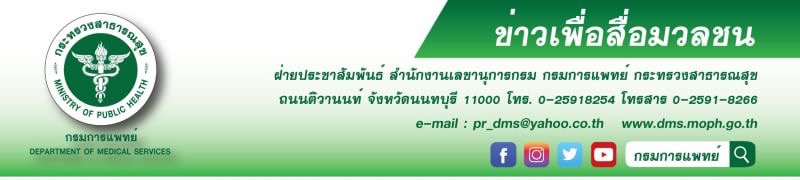 แพทย์แนะวิธีเลือกใช้ครีมบำรุงผิวให้คุ้มค่า	กรมการแพทย์ โดยสถาบันโรคผิวหนังบอกวิธีเลือกครีมบำรุงผิวตามหลักการแพทย์ผิวหนัง  เพื่อช่วยให้ผิวหนังชุ่มชื้น แข็งแรงเป็นเกราะป้องกันโรคต่าง ๆ และแลดูสุขภาพดีนายแพทย์ณรงค์ อภิกุลวณิช รองอธิบดีกรมการแพทย์  และโฆษกกรมการแพทย์ กล่าวว่าเซลล์ผิวหนัง มีต้นกำนิดจากชั้นล่างสุดของหนังกำพร้า เซลล์ผิวหนังมีการแบ่งตัวเพิ่มจำนวนทับซ้อนตัวกัน และค่อยๆเลื่อนตัวขึ้นไป จนกระทั่งเซลล์หมดอายุและค่อยๆ หลุดลอกออกไปเป็นขี้ไคล ใช้เวลาทั้งหมดประมาณ 6-8 สัปดาห์ ระหว่างที่เซลล์ผิวหนังเลื่อนตัวขึ้นไปข้างบน เซลล์ผิวหนังมีการสร้างความชุ่มชื่นตามธรรมชาติ  หล่อเลี้ยงผิวหนังให้ชุ่มชื้น  ความชุ่มชื้นในผิวหนังจะช่วยให้เซลล์ผิวหนังที่ตายแล้วค่อย ๆ ลอกหลุดไป ขณะเดียวกันเซลล์ผิวหนังจะสร้างสารไขมันตามธรรมชาติ  และปลดปล่อยออกไปเคลือบชั้นนอกสุดของผิวหนังและรอบ ๆ เซลล์ผิวหนังที่ตายแล้ว  		แพทย์หญิงมิ่งขวัญ  วิชัยดิษฐ  ผู้อำนวยการสถาบันโรคผิวหนัง กล่าวว่า ครีมบำรุงผิว  เป็นครีมที่ใช้ทาผิวกาย เพื่อเพิ่มเติมและรักษาความชุ่มชื้นให้ผิวหนัง ทำให้เกราะป้องกันของผิวหนังแข็งแรงและช่วยเก็บกักความชิ้นไว้ในผิวหนัง ครีมเติมความชุ่มชื้น  ประกอบด้วยสารประกอบหลัก 3 กลุ่ม คือ1. สารเคลือบผิว ส่วนมากเป็นสารไขมันที่จะหน้าที่เคลือบผิว ป้องกันการสูญเสียน้ำจากผิวหนัง 2.  สารดูดความชื้น  จะดูดซับความชื้นจากอากาศและใต้ผิวหนัง เพิ่มความชุ่มชื้นให้ผิวหนัง 3. สารเติมเต็ม  จะเคลือบปิดช่องว่างระหว่างเซลล์ผิวหนัง ช่วยให้เกราะผิวหนังแข็งแรงและรู้สึกเรียบลื่น สารประกอบหลักทั้ง 3 กลุ่มมีอยู่ในครีมบำรุงผิวทุกชนิด แต่มีมากบ้าง
น้อยบ้าง แตกต่างกันตาม ข้อบ่งใช้ของครีมนั้น ๆ  ดังนั้นควรเลือกครีมบำรุงผิวให้เหมาะกับสภาพผิว โดยเฉพาะ
ผิวมันจำเป็นต้องทาครีมบำรุง  แต่ต้องเลือกให้เหมาะสม เพราะผิวมันมักเป็นสิวและโรคผื่นรังแคได้ง่าย ซึ่งเป็นสาเหตุทำให้ผิวหน้าอักเสบ ยาทารักษาสิวทุกชนิด ทำให้ผิวหน้าแห้งกร้าน โดยเฉพาะหลังจากล้างหน้า จะรู้สึก
ผิวแห้งตึงเป็นขุย  ครีมสำหรับผิวมันไม่ควรมีสารเคลือบผิว เพราะจะทำให้ผิวหนังมันมากขึ้น และอาจอุดตัน
เป็นสิวง่าย ****************************************************************#กรมการแพทย์ #สถาบันโรคผิวหนัง #ครีมบำรุงผิว -ขอขอบคุณ-9  กันยายน   2563